Midwest Principals Center Adobe Connect: Participant PreparationPlease use the following instructions to test your equipment and to connect to the Adobe Connect session.Prior to the day of the session:Get a microphone and speakers (if not built-in) to hook to the computer that is going to be used for the session.  A headset with microphone works best in an individual setting.  A web camera is optional.On the day of the session:Please log on 5-10 minutes prior to the start time to double check your system.  Click on the link below: http://dupage.adobeconnect.com/mpc/        This link will be open approximately 30 minutes prior to the start time.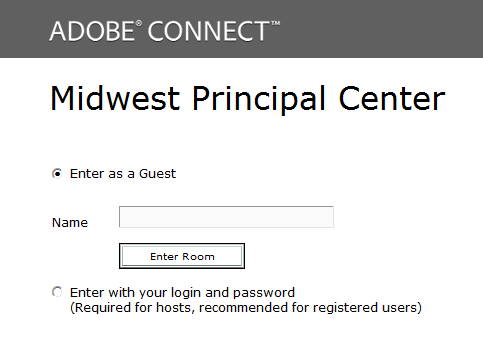 Choose the “Enter as a Guest” option Type your name Click on “Enter Room”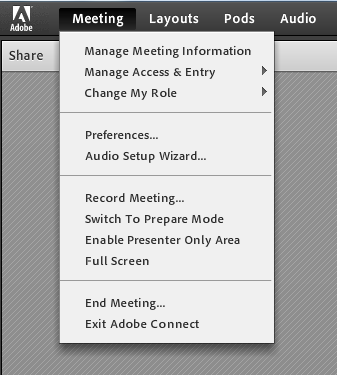 Test your audio using:MeetingAudio Setup WizardImportant: Test your speakers (to hear the presenter and the other sites) and microphone (to talk to the presenter and the other sites.)You are now ready to participate in the session.